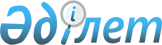 Есіл аудандық мәслихатының 2020 жылғы 24 желтоқсандағы № 81/2 "2021-2023 жылдарға арналған аудандық бюджет туралы" шешіміне өзгерістер енгізу туралыАқмола облысы Есіл аудандық мәслихатының 2021 жылғы 9 наурыздағы № 3/2 шешімі. Ақмола облысының Әділет департаментінде 2021 жылғы 12 наурызда № 8386 болып тіркелді
      Қазақстан Республикасының 2008 жылғы 4 желтоқсандағы Бюджет кодексінің 106 бабының 4 тармағына, Қазақстан Республикасының 2001 жылғы 23 қаңтардағы "Қазақстан Республикасындағы жергілікті мемлекеттік басқару және өзін-өзі басқару туралы" Заңының 6 бабына сәйкес, Есіл аудандық мәслихаты ШЕШІМ ҚАБЫЛДАДЫ:
      1. Есіл аудандық мәслихатының "2021-2023 жылдарға арналған аудандық бюджет туралы" 2020 жылғы 24 желтоқсандағы № 81/2 (Нормативтік құқықтық актілерді мемлекеттік тіркеу тізілімінде № 8307 тіркелген, 2021 жылғы 18 қаңтарда Қазақстан Республикасы нормативтік құқықтық актілерінің электрондық түрдегі эталондық бақылау банкінде жарияланған) шешіміне келесі өзгерістер енгізілсін:
      1 тармақ жаңа редакцияда баяндалсын:
      "1. 2021-2023 жылдарға арналған аудандық бюджет тиісінше 1, 2 және 3 қосымшаларға сәйкес, оның ішінде 2021 жылға келесі көлемдерде бекітілсін:
      1) кірістер – 4838706 мың теңге, оның ішінде:
      салықтық түсімдер – 673130 мың теңге;
      салықтық емес түсімдер – 17144 мың теңге;
      негізгі капиталды сатудан түсетін түсімдер – 16873 мың теңге;
      трансферттер түсімі – 4131559 мың теңге;
      2) шығындар – 4786831,9 мың теңге;
      3) таза бюджеттік кредиттеу – (- 60823) мың теңге, оның ішінде:
      бюджеттiк кредиттер – 4375 мың теңге;
      бюджеттік кредиттерді өтеу – 65198 мың теңге;
      4) қаржы активтерімен операциялар бойынша сальдо – 61384 мың теңге, оның ішінде:
      қаржы активтерін сатып алу – 61384 мың теңге;
      5) бюджет тапшылығы (профициті) – 51313,1 мың теңге;
      6) бюджет тапшылығын қаржыландыру (профицитін пайдалану) – (- 51313,1) мың теңге.";
      көрсетілген шешімнің 1 қосымшасы осы шешімнің қосымшасына сәйкес жаңа редакцияда баяндалсын.
      2. Осы шешім Ақмола облысының Әділет департаментінде мемлекеттік тіркелген күнінен бастап күшіне енеді және 2021 жылдың 1 қаңтарынан бастап қолданысқа енгізіледі.
      "КЕЛICIЛДI" 2021 жылға арналған аудандық бюджет
					© 2012. Қазақстан Республикасы Әділет министрлігінің «Қазақстан Республикасының Заңнама және құқықтық ақпарат институты» ШЖҚ РМК
				
      Сессия төрайымы,
аудандық мәслихат
хатшысы

С.Агымбаева

      Есіл ауданының әкімдігі
Есіл аудандық мәслихатының
2021 жылғы 9 наурыздағы
№ 3/2 шешіміне
қосымшаЕсіл аудандық мәслихатының
2020 жылғы 24 желтоқсандағы
№ 81/2 шешіміне
1 қосымша
Санаты 
Санаты 
Санаты 
Санаты 
Сома мың теңге
Сыныбы
Сыныбы
Сыныбы
Сома мың теңге
Кіші сыныбы
Кіші сыныбы
Сома мың теңге
Атауы
Сома мың теңге
1
2
3
4
5
I. Кірістер
4838706
1
Салықтық түсімдер
673130
01
Табыс салығы
6500
2
Жеке табыс салығы
6500
03
Әлеуметтік салық
261248
1
Әлеуметтік салық
261248
04
Меншікке салынатын салықтар
278452
1
Мүлiкке салынатын салықтар
278452
05
Тауарларға, жұмыстарға және қызметтерге салынатын ішкі салықтар 
112189
2
Акциздер
4800
3
Табиғи және басқа да ресурстарды пайдаланғаны үшін түсетін түсімдер
91833
4
Кәсіпкерлік және кәсіби қызметті жүргізгені үшін алынатын алымдар
15556
08
Заңдық маңызы бар әрекеттерді жасағаны және (немесе) оған уәкілеттігі бар мемлекеттік органдар немесе лауазымды адамдар құжаттар бергені үшін алынатын міндетті төлемдер
14741
1
Мемлекеттік баж
14741
2
Салықтық емес түсімдер
17144
01
Мемлекеттік меншіктен түсетін кірістер
6859
5
Мемлекет меншігіндегі мүлікті жалға беруден түсетін кірістер
6196
7
Мемлекеттiк бюджеттен берiлген кредиттер бойынша сыйақылар
663
06
Басқа да салықтық емес түсiмдер
10285
1
Басқа да салықтық емес түсiмдер
10285
3
Негізгі капиталды сатудан түсетін түсімдер
16873
01
Мемлекеттік мекемелерге бекітілген мемлекеттік мүлікті сату
6588
1
Мемлекеттік мекемелерге бекітілген мемлекеттік мүлікті сату
6588
03
Жердi және материалдық емес активтердi сату
10285
1
Жерді сату
10285
4
Трансферттер түсімі
4131559
02
Мемлекеттiк басқарудың жоғары тұрған органдарынан түсетiн трансферттер
4131559
2
Облыстық бюджеттен түсетін трансферттер
4131559
Функционалдық топ
Функционалдық топ
Функционалдық топ
Функционалдық топ
Сома мың теңге
Бюджеттік бағдарламалардың әкiмшiсi
Бюджеттік бағдарламалардың әкiмшiсi
Бюджеттік бағдарламалардың әкiмшiсi
Сома мың теңге
Бағдарлама
Бағдарлама
Сома мың теңге
Атауы
Сома мың теңге
1
2
3
4
5
II. Шығындар
4786831,9
01
Жалпы сипаттағы мемлекеттiк қызметтер 
287243,4
112
Аудан (облыстық маңызы бар қала) мәслихатының аппараты
20681,4
001
Аудан (облыстық маңызы бар қала) мәслихатының қызметін қамтамасыз ету жөніндегі қызметтер
19987
003
Мемлекеттік органның күрделі шығыстары
694,4
122
Аудан (облыстық маңызы бар қала) әкімінің аппараты
93633
001
Аудан (облыстық маңызы бар қала) әкімінің қызметін қамтамасыз ету жөніндегі қызметтер
93633
454
Ауданның (облыстық маңызы бар қаланың) кәсіпкерлік және ауыл шаруашылығы бөлімі
29505
001
Жергілікті деңгейде кәсіпкерлікті және ауыл шаруашылығын дамыту саласындағы мемлекеттік саясатты іске асыру жөніндегі қызметтер
29505
459
Ауданның (облыстық маңызы бар қаланың) экономика және қаржы бөлімі
38597
001
Ауданның (облыстық маңызы бар қаланың) экономикалық саясаттын қалыптастыру мен дамыту, мемлекеттік жоспарлау, бюджеттік атқару және коммуналдық меншігін басқару саласындағы мемлекеттік саясатты іске асыру жөніндегі қызметтер
37597
003
Салық салу мақсатында мүлікті бағалауды жүргізу
1000
492
Ауданның (облыстық маңызы бар қаланың) тұрғын үй-коммуналдық шаруашылығы, жолаушылар көлігі, автомобиль жолдары және тұрғын үй инспекциясы бөлімі
104827
001
Жергілікті деңгейде тұрғын үй-коммуналдық шаруашылық, жолаушылар көлігі, автомобиль жолдары және тұрғын үй инспекциясы саласындағы мемлекеттік саясатты іске асыру жөніндегі қызметтер
24230
113
Төменгі тұрған бюджеттерге берілетін нысаналы ағымдағы трансферттер
80597
02
Қорғаныс
7559,2
122
Аудан (облыстық маңызы бар қала) әкімінің аппараты
7559,2
005
Жалпыға бірдей әскери міндетті атқару шеңберіндегі іс-шаралар
4559
006
Аудан (облыстық маңызы бар қала) ауқымындағы төтенше жағдайлардың алдын алу және оларды жою
3000,2
06
Әлеуметтiк көмек және әлеуметтiк қамсыздандыру
376501,7
451
Ауданның (облыстық маңызы бар қаланың) жұмыспен қамту және әлеуметтік бағдарламалар бөлімі
376501,7
001
Жергілікті деңгейде халық үшін әлеуметтік бағдарламаларды жұмыспен қамтуды қамтамасыз етуді іске асыру саласындағы мемлекеттік саясатты іске асыру жөніндегі қызметтер 
30068,7
002
Жұмыспен қамту бағдарламасы
84853
004
Ауылдық жерлерде тұратын денсаулық сақтау, білім беру, әлеуметтік қамтамасыз ету, мәдениет, спорт және ветеринар мамандарына отын сатып алуға Қазақстан Республикасының заңнамасына сәйкес әлеуметтік көмек көрсету
21440
005
Мемлекеттік атаулы әлеуметтік көмек 
123417
006
Тұрғын үйге көмек көрсету
400
007
Жергілікті өкілетті органдардың шешімі бойынша мұқтаж азаматтардың жекелеген топтарына әлеуметтік көмек
22371
010
Үйден тәрбиеленіп оқытылатын мүгедек балаларды материалдық қамтамасыз ету
1023
011
Жәрдемақыларды және басқа да әлеуметтік төлемдерді есептеу, төлеу мен жеткізу бойынша қызметтерге ақы төлеу
218
014
Мұқтаж азаматтарға үйде әлеуметтiк көмек көрсету
43238
017
Оңалтудың жеке бағдарламасына сәйкес мұқтаж мүгедектердi мiндеттi гигиеналық құралдармен қамтамасыз ету, қозғалуға қиындығы бар бірінші топтағы мүгедектерге жеке көмекшінің және есту бойынша мүгедектерге қолмен көрсететiн тіл маманының қызметтерін ұсыну
4894
023
Жұмыспен қамту орталықтарының қызметін қамтамасыз ету
27367
050
Қазақстан Республикасында мүгедектердің құқықтарын қамтамасыз етуге және өмір сүру сапасын жақсарту
10677
054
Үкіметтік емес ұйымдарда мемлекеттік әлеуметтік тапсырысты орналастыру
6535
07
Тұрғын үй-коммуналдық шаруашылық
399708
472
Ауданның (облыстық маңызы бар қаланың) құрылыс, сәулет және қала құрылысы бөлімі
343090
006
Сумен жабдықтау және су бұру жүйесін дамыту
10
098
Коммуналдық тұрғын үй қорының тұрғын үйлерін сатып алу
343080
492
Ауданның (облыстық маңызы бар қаланың) тұрғын үй-коммуналдық шаруашылығы, жолаушылар көлігі, автомобиль жолдары және тұрғын үй инспекциясы бөлімі
56618
003
Мемлекеттік тұрғын үй қорын сақтауды ұйымдастыру
2380
011
Шағын қалаларды жылумен жабдықтауды үздіксіз қамтамасыз ету
50000
012
Сумен жабдықтау және су бұру жүйесінің жұмыс істеуі
4238
08
Мәдениет, спорт, туризм және ақпараттық кеңістiк
571626
465
Ауданның (облыстық маңызы бар қаланың) дене шынықтыру және спорт бөлімі
20509
001
Жергілікті деңгейде дене шынықтыру және спорт саласындағы мемлекеттік саясатты іске асыру жөніндегі қызметтер
9109
006
Аудандық (облыстық маңызы бар қалалық) деңгейде спорттық жарыстар өткiзу
4700
007
Әртүрлi спорт түрлерi бойынша аудан (облыстық маңызы бар қала) құрама командаларының мүшелерiн дайындау және олардың облыстық спорт жарыстарына қатысуы
6700
472
Ауданның (облыстық маңызы бар қаланың) құрылыс, сәулет және қала құрылысы бөлімі
353612
008
Cпорт объектілерін дамыту
353612
478
Ауданның (облыстық маңызы бар қаланың) ішкі саясат, мәдениет және тілдерді дамыту бөлімі
197505
001
Ішкі саясат, мәдениет, тілдерді дамыту және спорт саласында мемлекеттік саясатты жергілікті деңгейде іске асыру бойынша қызметтер
21807
004
Жастар саясаты саласында іс-шараларды іске асыру
9389
005
Мемлекеттік ақпараттық саясат жүргізу жөніндегі қызметтер
5600
007
Аудандық (қалалық) кiтапханалардың жұмыс iстеуi
55524
008
Мемлекеттiк тiлдi және Қазақстан халқының басқа да тiлдерін дамыту
10646
009
Мәдени-демалыс жұмысын қолдау
93139
032
Ведомстволық бағыныстағы мемлекеттік мекемелер мен ұйымдардың күрделі шығыстары
1400
10
Ауыл, су, орман, балық шаруашылығы, ерекше қорғалатын табиғи аумақтар, қоршаған ортаны және жануарлар дүниесін қорғау, жер қатынастары
17763
459
Ауданның (облыстық маңызы бар қаланың) экономика және қаржы бөлімі
4818
099
Мамандарға әлеуметтік қолдау көрсету жөніндегі шараларды іске асыру
4818
463
Ауданның (облыстық маңызы бар қаланың) жер қатынастары бөлімі
12945
001
Аудан (облыстық маңызы бар қала) аумағында жер қатынастарын реттеу саласындағы мемлекеттік саясатты іске асыру жөніндегі қызметтер
12945
11
Өнеркәсіп, сәулет, қала құрылысы және құрылыс қызметі 
17723,9
472
Ауданның (облыстық маңызы бар қаланың) құрылыс, сәулет және қала құрылысы бөлімі
17723,9
001
Жергілікті деңгейде құрылыс, сәулет және қала құрылысы саласындағы мемлекеттік саясатты іске асыру жөніндегі қызметтер
17723,9
12
Көлiк және коммуникация
131000
492
Ауданның (облыстық маңызы бар қаланың) тұрғын үй-коммуналдық шаруашылығы, жолаушылар көлігі, автомобиль жолдары және тұрғын үй инспекциясы бөлімі
131000
023
Автомобиль жолдарының жұмыс істеуін қамтамасыз ету
1000
045
Аудандық маңызы бар автомобиль жолдарын және елді-мекендердің көшелерін күрделі және орташа жөндеу
130000
13
Басқалар
4251
454
Ауданның (облыстық маңызы бар қаланың) кәсіпкерлік және ауыл шаруашылығы бөлімі
251
006
Кәсіпкерлік қызметті қолдау
251
459
Ауданның (облыстық маңызы бар қаланың) экономика және қаржы бөлімі
4000
012
Ауданның (облыстық маңызы бар қаланың) жергілікті атқарушы органының резерві
4000
14
Борышқа қызмет көрсету
26750
459
Ауданның (облыстық маңызы бар қаланың) экономика және қаржы бөлімі
26750
021
Жергілікті атқарушы органдардың облыстық бюджеттен қарыздар бойынша сыйақылар мен өзге де төлемдерді төлеу бойынша борышына қызмет көрсету 
26750
15
Трансферттер
2946705,7
459
Ауданның (облыстық маңызы бар қаланың) экономика және қаржы бөлімі
2946705,7
006
Пайдаланылмаған (толық пайдаланылмаған) нысаналы трансферттерді қайтару
214,7
024
Заңнаманы өзгертуге байланысты жоғары тұрған бюджеттің шығындарын өтеуге төменгі тұрған бюджеттен ағымдағы нысаналы трансферттер
2764252
038
Субвенциялар
182239
III. Таза бюджеттiк кредиттеу
-60823
Бюджеттiк кредиттер
4375
10
Ауыл, су, орман, балық шаруашылығы, ерекше қорғалатын табиғи аумақтар, қоршаған ортаны және жануарлар дүниесін қорғау, жер қатынастары
4375
459
Ауданның (облыстық маңызы бар қаланың) экономика және қаржы бөлімі
4375
018
Мамандарды әлеуметтік қолдау шараларын іске асыру үшін бюджеттік кредиттер
4375
5
Бюджеттiк кредиттерді өтеу 
65198
01
Бюджеттiк кредиттерді өтеу 
65198
1
Мемлекеттік бюджеттен берілген бюджеттік кредиттерді өтеу
65198
IV. Қаржы активтерiмен операциялар бойынша сальдо 
61384
Қаржы активтерiн сатып алу
61384
13
Басқалар
61384
492
Ауданның (облыстық маңызы бар қаланың) тұрғын үй-коммуналдық шаруашылығы, жолаушылар көлігі, автомобиль жолдары және тұрғын үй инспекциясы бөлімі
61384
065
Заңды тұлғалардың жарғылық капиталын қалыптастыру немесе ұлғайту
61384
V. Бюджет тапшылығы (профициті)
51313,1
VI. Бюджет тапшылығын қаржыландыру (профицитін пайдалану)
-51313,1
7
Қарыздар түсімі
4375
01
Мемлекеттік ішкі қарыздар 
4375
2
Қарыз алу келісім-шарттары
4375
16
Қарыздарды өтеу
65198
459
Ауданның (облыстық маңызы бар қаланың) экономика және қаржы бөлімі
65198
005
Жергілікті атқарушы органның жоғары тұрған бюджет алдындағы борышын өтеу
65198